A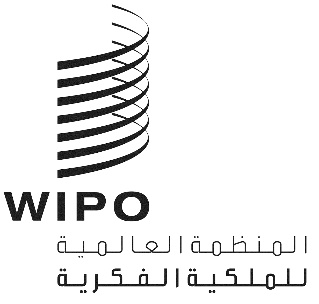 A/58/10 ADD.3الأصل: بالإنكليزيةالتاريخ: 2 أكتوبر 2018جمعيات الدول الأعضاء في الويبوسلسلة الاجتماعات الثامنة والخمسونجنيف، من 24 سبتمبر إلى 2 أكتوبر 2018التقرير الموجزإضافةالبند 13 من جدول الأعمال الموحّدفتح مكاتب خارجية جديدة للويبوقرّرت الجمعية العامة للويبو أن تطلب من رئيس الجمعية العامة للويبو مواصلة المشاورات بغرض تقديم توصية إلى الجمعية العامة لعام 2019 بشأن فتح ما يبلغ أربعة مكاتب خارجية للويبو في الثنائية 2018/2019، بما في ذلك في كولومبيا.[نهاية الوثيقة]